Horaires des bibliothèques – Vacances de NoëlBU du Bouguen : ouverte du 26 au 29 décembre et du 2 au 5 janvier de 8h30 à 17h30BU de Santé : fermée du 26 au 30 décembre, ouverte aux horaires habituels du 2 au 6 janvierBibliothèque La Pérouse : fermée du 26 au 30 décembre, ouverte aux horaires habituels du 2 au 6 janvierBU du Pôle de Quimper : fermée du 26 au 30 décembre, ouverte du 3 au 6 janvier de 9h à 17hToutes les autres bibliothèques du réseau seront fermées du 26 décembre au 6 janvierFermeture exceptionnelle de toutes les bibliothèques le jeudi 18 janvier en raison d’une réunion générale du service.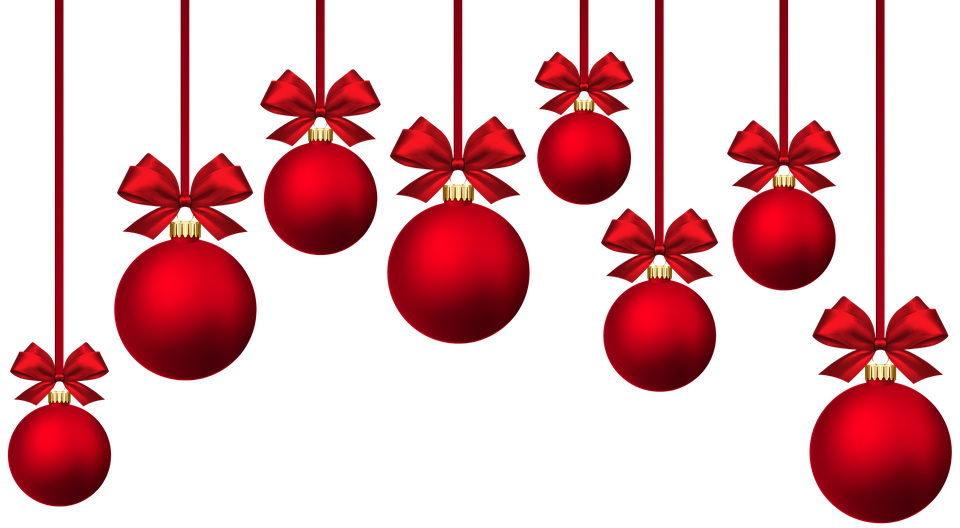 